AFATI I Tetorit - 2017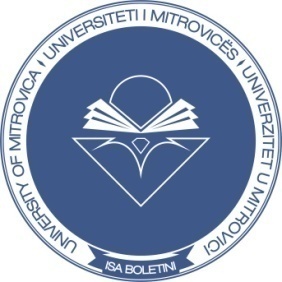 ProgramiParashkollorVërejtje:Studentët obligohen që të vijnë me kohë në provim. *Fakulteti nuk e mban përgjegjësinë e mospjesëmarrjessuaj në provim në rast të modifikimit të sallës në kohën apo pas kohës së provimit.								Msc. FatbardhaHoxha								___________ ___________(U.D. DekaneeFakultetittëEdukimit)NrLëndaMësimdhënësiDataParashkollor / Koha / Salla1TIK nëedukiminparashkollorDr. IzetZeqiri16.10.201715:30/SM2Matematikë IIDr. ValbonaBerisha31.10.201715:00/S13Metodologji e njohjessëkonceptevematematikoreDr. ValbonaBerisha31.10.201716:00/S14Matematikë I   Dr. NaimBraha21.10.201710:00/S15Gjuhëshqipe I   Msc.FatbardhaHoxha23.10.2017     14:00/S026Gjuhëshqipe II		Msc.FatbardhaHoxha23.10.201715:00/S027Metodologji e gjuhësshqipeMsc. AlbulenëAlidema18.10.201716:00/S18Gjuhëangleze I          Msc. EditaFejza19.10.201717:00/S029Shkathtësitë e mësimitakademikDr. Eliza Avdiu27.10.201715:00/ S110Metodologji e edukimitgjithpërfshirësDr.ElizaAvdiu27.10.201716:00/S111PraktikaPedagogjike III    Dr. Eliza Avdiu27.10.201717:00 /S112Metodologji e leximitletrarDr. VioletëBardhi28.10.201715:00/S213Bazat e shkencavenatyrore me metodologjiDr. SelimQerimi19.10.201715:00 / S214EdukimMjedisorDr. QerimSelimi19.10.201716:00/S215LetërsipërfëmijëDr. VioleteBardhiZeqiri20.10.201717:00/S216Filozofi e edukimitDr. XhaferIsmaji25.10.201715:00/S117HyrjenëpsikologjiDr. XhaferIsmajli25.10.201716:00/S118VizatimMsc. SarandaKika21.10.201712:00/S0219Pedagogji e edukimitparashkollorDr. ArlindaBeka23.10.201715:00/S220FamiljadheedukimiparashkollorDr. ArlindaBeka23.10.201716:00/S221Bazat e shkencaveshoqërore me metodologjiDr. BesimGollopeni24.10.201715:00/S222EdukatQytetareDr. BesimGollopeni24.10.201714:00/S223Bazat e arsimitmuzikor me metodologjiDr. ArifhikmetXhemaili24.10.201716:00/S224Praktikapedagogjike I          Dr.MeritaShala25.10.201717.00/S125PraktikaPedagogjike II      Dr. MeritaShala25.10.201714.00/S126Psikologji e zhvillimitdhe e personalitetitDr. MeritaShala26.10.201717:00 / S227Metodologji e arteve figurativeMsc.SarandaKika21.10.201713:00/S0228Punëdore me modelimMsc.SarandaKika21.10.201714:00/S0229Psikologji e lojësDr. MimozaShahini26.10.201717:00/S230Historia e arsimitkombëtarDr. SabitSyla27.10.201717:00/S231Shkathtësitë e komunikimit me fëmijënDr. JehonaFerizi27.10.201716:00/S232Bazat e shkencavenatyrore me metodologji II     Dr. SelimQerimi30.10.201716:00 / S0233Interpretim me instrumentemuzikoreDr. ArifhikmetXhemaili24.10.201717:00/S234Puna me fëmijëtëtalentuarMsc.AlbulenëGrajçevci30.10.201717:00/S1